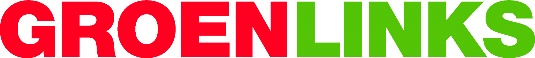 Integriteitsprotocol en -verklaring voor GroenLinks-kandidatenVersie juni 2023GroenLinks praat met alle sollicitanten voor politieke en bestuursfuncties over integriteit. Het doel van het gesprek is zo open mogelijk te spreken over integriteit in het algemeen en in het licht van de positie of rol die je ambieert. Ook gaan we samen na of er situaties en/of gedragingen in je privé- of professionele leven zijn of zijn geweest die (kunnen) raken aan jouw integriteit. Als er zulke situaties zijn (geweest), dan voeren we daarover een open gesprek. Belangrijk is hoe je zelf omgaat (of eerder bent omgegaan) met situaties of gedragingen die vallen onder integriteitsproblemen. Wij hanteren hierbij een brede definitie van integriteit, zoals omschreven in het hier bijgevoegde protocol (zie pagina 8 en verder).
Om het gesprek goed te kunnen voeren stellen we hieronder een aantal vragen. De vragen zijn bedoeld om je alert te maken op alle zaken die mogelijk relevant zijn voor een gesprek over integriteit. We vragen je daarom voorafgaand aan het gesprek met de kandidatencommissie onderstaande vragen in te vullen en te ondertekenen, alsmede de gedragscode van GroenLinks door te nemen en te ondertekenen (zie pagina 6 en verder).Uiteraard is dit een vertrouwelijk gesprek. Mocht het persoonlijke zaken betreffen waarover je vertrouwelijk alleen met de voorzitter wilt spreken, geef dat dan aan.ONDERTEKENING Hierbij verklaar ik dat ik:de integriteitsverklaring naar eer en geweten heb ingevuld en alles heb gemeld wat in dit kader van belang is; de gedragscode van GroenLinks en het integriteitsprotocol onderschrijf en de uitgangspunten zal naleven; in het geval van twijfel over mijn eigen acties of die van het ander in het licht van de gedragscode en/of het integriteitsprotocol dit bespreekbaar zal maken, ook in de toekomst;ervan op de hoogte ben dat niet-naleving van de gedragscode en/of het integriteitsprotocol consequenties kan hebben. …………………………….. 20... (datum),                 te ……………………………….(plaats), Door …………………………………………………………(naam) Handtekening ………………………………………………Gedragscode GroenLinks
GroenLinks heeft als beweging drie kernwaarden: duurzaamheid, eerlijk delen en verbinding. Deze gedragscode beschrijft wat het betekent om deze waarden in de praktijk te brengen. En vormt een leidraad voor ons handelen.Deze gedragscode helpt ons om met elkaar in dialoog te blijven wanneer er morele afwegingen moeten worden gemaakt. Wanneer we twijfelen over wat het juiste is om te doen. Of wanneer iemand in strijd met onze waarden handelt. Dan zullen we deze gedragscode gebruiken om het gesprek hierover aan te gaan. Want iedereen kan fouten maken. Het is belangrijk dat we onze fouten kunnen toegeven en van onze fouten leren. En dat we om hulp kunnen vragen wanneer dat nodig is. Want alleen samen kunnen we onze idealen uitdragen.Deze gedragscode is onderdeel van het integriteitsbeleid en is een aanvulling op de statuten en het huishoudelijk reglement van GroenLinks. De gedragscode is bedoeld voor iedereen die zich actief inzet voor GroenLinks: van Tweede Kamerlid tot gemeenteraadslid, van bestuurslid tot campagneleider, vrijwillig of betaald. We vragen iedereen die onder deze noemer valt om de gedragscode te ondertekenen.

Duurzaamheid
Duurzaamheid staat voorop: we willen de aarde leefbaar doorgeven aan volgende generaties. Dit vergt een continue inzet van de groene beweging. Daarom is het belangrijk dat we duurzame keuzes maken, zodat ook onze beweging nog lang kan voortbestaan. We zetten ons niet in voor korte termijnwinst, maar houden onze ogen op de horizon gericht.
We maken onze ecologische voetafdruk zo klein mogelijk. Bij het organiseren van en deelnemen aan GroenLinks-activiteiten maken we zoveel mogelijk gebruik van duurzame vervoersvormen, producten en catering. We gaan zorgvuldig en spaarzaam om met middelen. 
We werken samen met partners en leveranciers voor wie duurzaamheid ook een belangrijk uitgangspunt is. Zo investeren we in een bredere groene beweging en samenwerking op de lange termijn.
We zorgen ervoor dat GroenLinks een actieve en sterke beweging blijft. We dragen samen zorg voor de partijdemocratie, de uitwisseling van ideeën, en het intern en extern uitdragen van de idealen van GroenLinks. We gaan zorgvuldig om met vertrouwelijke en gevoelige informatie die we (vanuit onze functie) tot onze beschikking hebben.
Verbinding
Wat ons verbindt is sterker dan wat ons van elkaar scheidt. We zetten ons in voor een open, eerlijke en veilige omgeving waarin iedereen kan meedoen en zich kan ontwikkelen en waarin mensen op basis van vertrouwen met elkaar samenwerken. We werken hard om GroenLinks inclusief en divers te maken en te houden. En we gaan iedere vorm van uitsluiting en discriminatie tegen.
We zijn respectvol naar elkaar en hebben waardering voor ieders positie en achtergrond. Bij ons staat gelijkwaardigheid en jezelf kunnen zijn voorop. We geloven in de kracht van diversiteit van o.a. gender, seksuele oriëntatie, huidskleur, afkomst, religie en lichamelijke of verstandelijke beperkingen. We werken proactief aan verbinding en inclusie, dragen zorg voor elkaar en zorgen er actief voor dat leden en sympathisanten zich welkom voelen bij GroenLinks.We zorgen ervoor dat mensen van alle achtergronden hun talenten kunnen inzetten voor onze beweging en kunnen groeien binnen GroenLinks. Dit doen we onder andere door van diversiteit en inclusie een belangrijk uitgangspunt te maken bij de werving en selectie voor posities binnen GroenLinks. En door ervoor te zorgen dat de activiteiten die we organiseren en de informatie die we verspreiden toegankelijk zijn voor een brede en diverse groep mensen.
We creëren een veilige omgeving voor iedereen. We voorkomen ongewenst gedrag zoals (seksuele) intimidatie, agressie en geweld, pesten, discriminatie en uitsluiting. En als er toch sprake is van ongewenst gedrag dan spreken we elkaar daarop aan en zorgen we dat de mensen die te maken hebben gehad met ongewenst gedrag zich gesteund voelen en gesteund worden.
Eerlijk delen
We zetten ons in voor een sociale, rechtvaardige en vooruitstrevende samenleving waarin iedereen het recht heeft om mee te doen en niemand in de steek wordt gelaten. We zijn solidair met elkaar, we creëren kansen voor elkaar en we delen samen het podium. We handelen niet uit eigenbelang maar uit het belang van een open en eerlijke beweging. We zorgen voor een eerlijke verdeling van podium, macht en inspraak, door onze kennis te delen, onze netwerken open te stellen en de lobby van sterke groepen tegen te gaan. We gaan open en eerlijk met elkaar in gesprek en debat.
We zorgen ervoor dat regels en procedures openbaar en op een toegankelijke manier beschreven zijn of toegelicht worden. En dat de regels en procedures op een transparante wijze worden nageleefd. We zijn open over de grond van onze besluiten en acties en wijken niet zonder goede reden af van eerder gemaakte besluiten.
  We zijn ons bewust van onze positie, verantwoordelijkheden en privileges. We voorkomen elke schijn van belangenverstrengeling. Dit houdt in dat we transparant communiceren over onze nevenfuncties en verantwoordelijk omgaan met formele en informele verbindingen en netwerken.Integriteitsprotocol GroenLinksvastgesteld in herziene versie door het partijbestuur in mei 2020InleidingIn dit protocol is vastgelegd wat GroenLinks verstaat onder het begrip integriteit, met welke criteria en aan de hand van welke waarden de partij integriteit toetst, hoe de verantwoordelijkheden zijn vastgelegd en hoe integriteit getoetst wordt in kandidaatstellingsprocedures.1. DefinitieIntegriteit draait om het nemen van verantwoordelijkheid als functionaris of politicus van GroenLinks en de bereidheid om daarover verantwoording af te leggen. Integriteit betekent zorgvuldig, uitlegbaar en standvastig handelen in het licht van de kernwaarden van GroenLinks: Zorgvuldig betekent dat individuen, maar ook groepen – de organisatie als geheel - steeds opnieuw kritisch en systematisch reflecteren op hun kernverantwoordelijkheden en zich vragen stellen als: Hoe doe ik mijn taken goed? Doe ik recht aan de situatie? Houd ik in voldoende mate rekening met de rechten, belangen en het welzijn van alle belanghebbenden? Uitlegbaar betekent dat personen en groepen kunnen aangeven hoe hun handelen past bij hun kernverantwoordelijkheden en kerntaken en bij de kernwaarde, regels, richtlijnen, wetten en andere bindende voorschriften van hun organisatie. Zorgvuldigheid verwijst naar de manier waarop een standpunt wordt ingenomen, uitlegbaarheid naar de uitkomst, oftewel naar het standpunt zelf.Standvastig betekent dat personen en groepen hun rug recht houden bij weerstanden en verleidingen; dat ze niet onverantwoord handelen omdat dit de weg van de minste weerstand is.Concreet betekent dat o.a.:Doen wat is afgesproken:	gedrag past binnen wetten, regels en afspraken (zorgvuldig)Doen wat bij je rol hoort: 	gedrag past bij wat van je verwacht wordt (uitlegbaar)Doen wat je zegt: 		eenheid in woord en gedrag (standvastig)Om daaraan te kunnen voldoen is het van belang dat iedereen die actief is binnen GroenLinks beschikt over een eigen moreel kompas en afwegingen maakt op basis van onze uitgesproken en onuitgesproken waarden en normen.Integriteit is o.a. gestoeld op:moraliteit (of: moreel besef): de functionaris is zich scherp bewust van de voorbeeldrol die hij of zij in de samenleving heeft t.a.v. morele en ethische afwegingen;transparantie: de functionaris is open over o.a. nevenfuncties, neven inkomsten, declaraties, ontvangen en betaalde giften etc. en is in redelijkheid proactief in het verstrekken van informatie daarover;vertrouwelijkheid: de functionaris gaat zorgvuldig om met kennis en informatie;zorgvuldigheid: respect voor allen en kent gelijke rechten toe aan alle individuen en instanties;onafhankelijkheid: de functionaris vermijdt belangenverstrengeling en de schijn daarvan.loyaliteit: de functionaris is loyaal aan de partij en de kiezers.Integriteit kan onder druk komen te staan (d.w.z. een integriteitsprobleem opleveren) als er sprake is van (vermeende) aantasting van vertrouwen of reputatie door bijvoorbeeld:(structureel) verschil in woorden en gedrag;gedrag dat afwijkt van normen die horen bij een functie of positie;grensoverschrijdend gedrag (gedrag dat bestaande codes, wetten/regels of afspraken overschrijdt, zoals daar onder andere zijn de gedragscode van GroenLinks en interne GroenLinks regels en afspraken over afdrachten, het meenemen van zetels etc.);belangenverstrengeling of beïnvloeding;persoonlijke omstandigheden;gedragingen uit het verleden. Niet-integer gedrag kan bestaan zonder dat er sprake is van opzet of onwettelijk gedrag. 2. VerantwoordelijkhedenDe verantwoordelijkheid voor integer gedrag ligt bij:1. de persoon zelf (primair)2. degene(n) die hem of haar geselecteerd hebben (secundair)3. degene(n) die zijn of haar functioneren beoordelen of verantwoordelijk zijn (in laatste instantie)Iedereen is primair zelf verantwoordelijk voor de eigen integriteit. Die komt tot uiting in ieders gedrag bij de uitoefening van rol of functie binnen GroenLinks en de wijze waarop wordt omgegaan met relevante gedragingen in het verleden, inclusief de melding van mogelijke integriteitsproblemen. Afhankelijk van de situatie zijn anderen (mede)verantwoordelijk voor het afhandelen en signaleren van integriteitskwesties, denk daarbij aan functioneringscommissies en voorzitters van (afdelings-)besturen en fracties. GroenLinks wil een veilige en integere omgeving voor medewerkers, vrijwilligers, leden en sympathisanten waarborgen. Het partijbestuur van GroenLinks is eindverantwoordelijk voor het opstellen van het integriteitsbeleid, het integriteitsraamwerk en het (doen) organiseren van de preventieve activiteiten. De partijvoorzitter is portefeuillehouder voor integriteitszaken. Op het moment dat iemand binnen de organisatie kampt met (mogelijke) integriteitsproblemen of ongewenst gedrag ervaart, heeft het de voorkeur om dit zo veel mogelijk informeel op te lossen. Daarmee wordt bedoeld dat de betrokkene zelf in gesprek gaat, al dan niet met ondersteuning van bijvoorbeeld een vertrouwenspersoon. GroenLinks heeft een aantal interne en externe vertrouwenspersonen benoemd waar de hele organisatie een beroep op kan doen. Daarnaast is het mogelijk onregelmatigheden, integriteitsincidenten of mistanden te melden en eventueel een formele klacht in te dienen bij de klachtencommissie. Uiteindelijk kan of moet het partijbestuur ingrijpen of handelen als de integriteit van GroenLinks als geheel in het geding is.Het is van belang om wat betreft eventuele consequenties van integriteitsproblemen eenduidig en helder te zijn: de persoon in kwestie is verantwoordelijk en zal daar bij schending van integriteit de consequenties van moeten dragen (eventueel na terugroeping of royement door of namens het partijbestuur).3. Werkwijze integriteitstoets bij kandidaatstelling
De integriteitstoets behoort tot de vaste procedure bij kandidaatstellingen binnen GroenLinks. Het doel van de toets is om na te gaan of er gedragingen in het verleden of het privéleven van een kandidaat zijn die als niet integer ervaren kunnen worden. Als er zulke situaties zijn, is dat niet per definitie een reden om iemands kandidatuur af te wijzen. Ook hoeven die situaties niet per definitie bekend gemaakt te worden; de partij moet echter wel van eventuele integriteitsrisico’s op de hoogte zijn. Een belangrijke vraag bij de beoordeling van integriteit is hoe de kandidaat zelf omgaat (of eerder is omgegaan) met situaties of gedragingen die vallen onder integriteitsproblemen. Belangrijk is vooral of iemand transparant is in zijn of haar handelen en waar mogelijk inspanningen heeft verricht om de integriteit te herstellen. Ook is de vraag van belang hoe hij of zij terugkijkt op de betreffende voorvallen of situaties. Kandidatencommissies worden geacht in redelijkheid onderzoek te doen om eventuele integriteitskwesties of -risico’s te achterhalen. Desondanks blijft het belangrijkste uitgangspunt dat de sollicitant zelf verantwoordelijk is voor het inzicht in welke zaken gevoelig kunnen liggen en het melden hiervan.  Stappenplan toetsing bij kandidaatstellingKandidatencommissies volgen het volgende stappenplan voor de integriteitstoets. Als twijfel ontstaat over een voor te dragen sollicitant, informeert de voorzitter van de kandidatencommissie de partijvoorzitter of voorzitter van het afdelingsbestuur, als portefeuillehouder integriteit (of diegene in het bestuur die op dat moment portefeuillehouder integriteit is).
1. Briefing / training kandidatencommissies en/of aparte integriteitscommissieBij de start van een kandidaatstellingsprocedure wordt de kandidatencommissie zorgvuldig gebrieft en getraind in het goed onderzoeken van de integriteit van sollicitanten; of er wordt een aparte integriteitscommissie aangesteld die hierin getraind en gebrieft is. Dit kan bijvoorbeeld door dilemmasessies, training in gespreksvaardigheden, referenten- en internetonderzoek.2. Vragenlijst en verklaringSollicitanten vullen een vragenlijst in en ondertekenen een integriteitsverklaring. In de vragenlijst wordt nadrukkelijk gevraagd naar mogelijk controversiële of belastende gebeurtenissen of omstandigheden, binnen en buiten de partij. Uiteraard hoeft een bevestigend antwoord op een van de vragen niet tot een negatief oordeel over iemands integriteit te leiden, maar het is belangrijk dat de partij op de hoogte is van mogelijke integriteitsvraagstukken. 3. VOGSollicitanten voor landelijke functies en het Europees Parlement vragen een VOG (Verklaring Omtrent Gedrag) aan. 4. Tweede gesprekTijdens het tweede gesprek bevraagt de kandidatencommissie of de aparte integriteitscommissie de sollicitant over integriteit. Dit gebeurt aan de hand van de ingevulde vragenlijst. Het is belangrijk dat de commissie goed doorvraagt om te achterhalen of er zaken zijn die de sollicitant zelf – wellicht onterecht - niet als integriteitsrisico inschat en hierover het gesprek aan te gaan. De kandidatencommissie (of integriteitscommissie) vormt zich daarnaast een beeld van de visie op integriteit van de sollicitant en toetst dit aan het integriteitsbeleid en de integriteitsverklaring van GroenLinks. De kandidatencommissie kan casuïstiek gebruiken om het gesprek over integriteit te verdiepen. Indien nodig kan de kandidatencommissie een aanvullend gesprek voeren en het thema integriteit hierin opnieuw terug laten komen (zie ook punt 6). 5. Referenten en internetonderzoekDe kandidatencommissie bevraagt referenten van sollicitanten die voor een tweede gesprek worden uitgenodigd, aan de hand van het profiel dat voor de functie is opgesteld en kan daarbij ook zaken op het gebied van integriteit bespreken. Daarnaast doen kandidatencommissies onderzoek op het internet naar sollicitanten (o.a. bij 'reguliere' en sociale media).6. Nader onderzoek integriteitskwestiesAls de kandidatencommissie van mening is dat er aanleiding is om de integriteitsvraag nader te bespreken, dan:stelt zij de sollicitant op de hoogte van haar twijfels en verzoekt meer informatie te verstrekken over de zaak die de twijfels gewekt heeft en mogelijk ook meer referenties;stelt zij vast of de ingebrachte informatie/referenties een objectief beeld van de zaak schetsen;stelt zij samen met de sollicitant een overzicht van ter zake doende onderwerpen op als agenda voor een of meer vervolggesprekken;in uitzonderlijke gevallen kan de kandidatencommissie via de partijvoorzitter informatie inwinnen bij de AIVD; na afronding van het aanvullend onderzoek, stelt de commissie het definitieve kandidatenadvies vast.Bewaartermijn gegevensDe kandidatencommissie zorgt ervoor dat alle vertrouwelijke gegevens van en over kandidaten na afloop van de interne verkiezingen worden vernietigd, met uitzondering van het bewilligingsformulier en de door kandidatencommissies voor landelijke procedures verzamelde gegevens inzake integriteit van kandidaten. Deze gegevens worden onder verantwoordelijkheid van de partij- of afdelingsvoorzitter bewaard voor een maximale periode van vijf jaar. De bewaartermijn wordt verlengd als kandidaten zich in een nieuwe procedure opnieuw kandidaat stellen. De informatie is slechts toegankelijk voor de partij- of afdelingsvoorzitter, kandidatencommissies en de betrokken kandidaat. De wijze waarop gegevens of oude feiten worden gewogen, is telkens de verantwoordelijkheid van de dan functionerende kandidatencommissie. Daarbij is “de kennis van nu” leidend, alsmede het getoonde inzicht en transparantie van de betreffende kandidaat zelf.BIJLAGE 1: Onverenigbaarheid van functiesStatuten Artikel 4. Kandidatuur(...)	4. Niemand kan tegelijkertijd zijn:lid van meer dan één vertegenwoordigend orgaan (gemeenteraad, deelgemeenteraad, provinciale staten, waterschapsbestuur, Eerste of Tweede Kamer, Europees Parlement);lid van een vertegenwoordigend orgaan en lid van het partij- of afdelingsbestuur op hetzelfde niveau;ambtsdrager (burgemeester, wethouder, gedeputeerde, minister, staatssecretaris) en lid van het partij- of afdelingsbestuur op hetzelfde niveau;ambtsdrager en lid van een vertegenwoordigend orgaan, op welk niveau dan ook;lid van het partijbestuur, de toezichtraad, het congrespresidium of de commissie voor geschil en beroep;lid van een kandidatencommissie en kandidaat voor het orgaan waarvoor de commissie is ingesteld;lid van het afdelingsbestuur en lid van de kascommissie van die afdeling;in dienst van bestuur of fractie en lid van dat bestuur of die fractie.(...)PrivézakenIs of was er iets in je persoonlijk doen of laten – al dan niet bewust - , of in dat van jouw naasten, waardoor je in opspraak zou kunnen komen of chantabel bent? (Je kunt hierbij denken aan persoonlijke conflicten, (beschuldigingen van) grensoverschrijdend gedrag, maar ook bijvoorbeeld uitlatingen op social media)Kun je een voorbeeld geven van een situatie waarin je omwille van integriteit op een bepaalde wijze hebt gehandeld en waar je trots op bent? (Je kunt hierbij denken aan een situatie waarin je belangenverstrengeling hebt geadresseerd/voorkomen, een cadeau of vergoeding niet hebt aangenomen, bepaalde informatie niet hebt gedeeld of juist wel etc.)Is of was er iets in je persoonlijk doen of laten waarbij je hebt getwijfeld aan de integriteit van jouw handelen of optreden of dat van anderen met wie je nauw verbonden bent/was of waarbij iemand anders jouw integriteit in twijfel heeft getrokken? En zo ja, waar ging dit over en wat heb je hiermee gedaan? (Denk aan kwesties zoals het aannemen van omstreden giften, het lekken van informatie, het zwart betalen van een aannemer of het inhuren van mensen zonder werkvergunning, pragmatische oplossingen verkiezen boven een morele afweging, het toelaten dat anderen niet zuiver optreden, het niet scherp vervullen van een toezichthoudende rol, etc.)Zijn er formeel of informeel wel eens klachten geuit over jouw optreden? Zo ja, wat heb je hiermee gedaan?Belangenconflicten	Heb je betaalde of onbetaalde functies of belangen (gehad) in organisaties die jouw toekomstige functie nadelig kunnen beïnvloeden? Zo ja welke?Bekleed je functies die volgens de GroenLinks Statuten onverenigbaar zijn met de nieuwe functie? (zie bijlage 1 op pagina 10) Zo ja, ben je bereid die andere functie(s) op te zeggen wanneer je daadwerkelijk gekozen wordt? Ben je ooit (actief) lid geweest van organisaties die (sterk) in tegenspraak zijn met het GroenLinks gedachtegoed? (Denk hierbij ook aan functies/organisaties die wel uitlegbaar zijn, maar mogelijk toch tot discussie kunnen leiden)PartijzakenZijn er momenten geweest dat je grote onenigheid hebt gehad met individuen/groepen binnen GroenLinks?Heb je tot op heden voldaan aan je financiële verplichtingen aan de partij? (contributie, afdracht) (Het partijbestuur behoudt zich het recht voor de betalingsverplichting van de kandidaten te checken)MediazakenHebben er in het verleden negatieve, twijfelachtige of niet kloppende berichten over jou, of jouw naasten, in de (sociale) media gestaan? Waar ging dit over? Wat heb je daarmee gedaan?Heb je in het verleden uitlatingen gedaan die (sterk) in tegenspraak zijn met het GroenLinks gedachtegoed? Hoe sta je daar nu tegenover?Juridische zakenBen je wel eens in aanraking geweest met justitie? Wat was het geval?Ben je wel eens straf- of civielrechtelijk vervolgd en veroordeeld voor het plegen van een delict?Ben je wel eens van iets vrijgesproken? Indien ja, waarvan? Heb je schadevergoeding gekregen?Is er wel eens aangifte tegen je gedaan? Zo ja, waarom?Heb je zelf wel eens aangifte van iets of tegen iemand gedaan? Indien ja, wat was de inhoud en op welke gronden heb je dat gedaan? OverigZijn er zaken in het integriteitsprotocol of in de werkwijze waar je vragen over hebt of moeite mee hebt?Zijn er uitgangspunten in de gedragscode waar je vragen over hebt of waar je moeite mee hebt?Zijn er wellicht andere zaken die je je belangrijk vindt en in dit kader naar voren wilt brengen?